Help Create a New Independent Mental Health Network
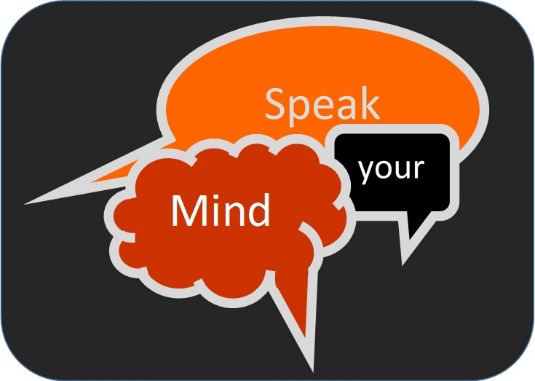 For people who have experienced mental illness and carersMake a difference in SurreyOver 70 carers and people who have experienced mental illness attended an initial workshop on 25th September to begin discussions. We promised to send out a questionnaire to obtain the views of those unable to attend.The network aims to provide flexible opportunities to get involved with, influence and develop mental health services. We want you to be able to ask questions, challenge the system and share views.Together, people who people who have experienced mental illness and carers in Surrey can build a new, strong collective voice to engage with and influence the services available to them. Please take some time to answer the following questions.  Your views, comments and ideas will help shape the new independent mental health network.Do you agree with the proposal to create an Independent Mental Health Group/Network for people who have experienced mental illness and carers?
Yes   	No 
Any comments:  
What form could the network take?  Please tick any that may work for you.

One meeting located centrally in the county 
One main meeting touring around different boroughs in the county 
Smaller regional meetings i.e. North, South, East & West 
Smaller regional meetings (as above) that feed into a central meeting 
Telephone conference meeting 
Video conference meeting 
Surveys / Questionnaires 
Hot topics (topics for discussion are sent to existing groups and mailing lists via email) 
Facebook group 
Any comments:  How can we include people who already come together as a group and don’t want to or can’t attend additional meetings?
Please give us details of any mental health related groups and meetings that you already attend.
Who attends?
Combined meetings for people who have experienced mental illness and carers 
Separate meetings for people who have experienced mental illness and carers 
Any comments:  Who leads the meetings?
Co-chairs (mix of people people who have experienced mental illness and carers) 
Co-chairs (people who have experienced mental illness, carers and independent professional (from voluntary sector) 
Professionals from the voluntary sector 
Any comments:  What support might the network need?
Administration  Training Access to research Accessible information Travel expenses Replacement care costs Any comments:  When should we meet?
Mornings 
Afternoons 
Daytimes 
Evenings 
Mixture of the list above 
Any comments:  How frequently should we meet?
Monthly 
Bi-monthly 
Quarterly 
6 monthly 
Annually 
Any comments:  How can we reach more people and make the network inclusive?
Any comments:  
How can it be made attractive and relevant to young adult carers and young adults who have experienced mental illness?
Any comments:  
What shall we name this network?
Your suggestions:  
Any further comments that may help us to create a strong independent mental health network? If you would like to have your views on mental health services heard and acted upon by joining this new network, please give your contact details:Name:  Email: Address (if no email):  Tel. / Text:  The information you have given us will be kept confidential, and stored and used in accordance with the Data Protection Act 1998. The information will only be used in connection with your involvement in the Mental Health Network / GroupThank you for giving us your views. Please return your completed form or your written response by Tuesday 10th November 2015 to: carol.pearson@surreycoalition.org.ukor return it by post to:Surrey Coalition of Disabled People / Action for CarersFreepost RTRR-GHXS-YHHZAstolatGUILDFORDSurreyGU4 7HL